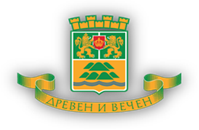 МЕТОДИКА ЗА ОЦЕНКА на офертите по обособена позиция № 1 на обществена поръчка с предмет:"Строителство и упражняване на строителен надзор и инвеститорски контрол на обект: "Плувен комплекс с 50-метров басейн в част от кв. 4 по плана на СК "Отдих и култура", гр. Пловдив“ по две обособени позицииИзпълнителят на обособена позиция № 1: „Строителство на обект: "Плувен комплекс с 50-метров басейн в част от кв. 4 по плана на СК "Отдих и култура", гр. Пловдив“ (ОП 1) на обществена поръчка с предмет: "Строителство и упражняване на строителен надзор и инвеститорски контрол на обект: "Плувен комплекс с 50- метров басейн в част от кв. 4 по плана на СК "Отдих и култура", гр. Пловдив“  ще бъде определен въз основа на оценка на офертите по критерия „оптимално съотношение качество/цена”, който ще се приложи за оценка на офертите, които отговарят на изискванията на ЗОП и на предварително обявените от възложителя условия, и които съдържат всички изискуеми документи. За оферта с оптимално съотношение качество/цена ще се счита тази, получила най-висока комплексна оценка. Участникът, чиято оферта е получила най-висока комплексна оценка, се класира на първо място, а останалите следват в низходящ ред, съгласно съответната им комплексна оценка. Максималният брой точки, който може да бъде присъден на участник при определяне на комплексната му оценка, е 100 точки.1.	Показатели за определяне на комплексната оценка (КО): КО – комплексната оценка на офертата, се изчислява по следната формула:КО= П1+ П2, където:П1- Качествени аспекти на техническото предложение П2- Цена за изпълнение на строителствотоТежест на показателите в комплексната оценка:П1- 40 т.П2- 60 т.Показатели и методика за определяне на комплексната оценка:1.2. Показател "Качествени аспекти на техническото предложение" (П1)Първо се проверява дали предложението за изпълнение на поръчката отговоря на минимално поставените изисквания за съдържание, качество и наличие на задължителни елементи и дали в своята последователност гарантира навременното и спрямо минималните изисквания на техническата спецификация постигане на резултати, като след проверката за съответствие с изискванията на възложителя и неговото допускане ще бъде оценявано по качествени критерии – а именно мотивираното наличие на определени от възложителя качествени аспекти, които надграждат общо представеното техническо предложение, гарантиращо постигането на заложените резултати.Допълнителни точки по П1 се присъждат на база на предложението за изпълнение на поръчката (техническото предложение), ако това предложение съдържа всички изискуеми елементи, надгражда минималните изисквания на възложителя и гарантира повишаване качеството на изпълнение, както е посочено по – нататък в настоящата методика.Ако предложението за изпълнение на поръчката не отговаря на минималните изисквания на възложителя, участникът ще бъде отстранен от по – нататъшно участие в процедурата.Ако в предложението участникът е допуснал несъответствие с разпоредби на действащата нормативна уредба или с изискванията на възложителя, той ще бъде отстранен от по – нататъшно участие в процедурата.Ако предложението за изпълнение на поръчката отговаря на минималните изисквания, без да ги надгражда, то участникът получава 0 т. по настоящия показател за оценка. Минимални изисквания към предложението:1. Предложение за технологична последователност и продължителност на строителството - Следва да се опишат технологичната последователност на изпълнение и условията за започване и извършване на строително–монтажните работи, необходими за изпълнение на поръчката, и да се предложат срокове за изпълнение на работите, съобразено с условията на поръчката и проекта на договор, като се съобрази спецификата й относно разпределението на финансовия ресурс на възложителя в рамките на три бюджетни години и необходимостта дейностите да бъдат разпределени във времето по подходящ начин, съобразен с разпределението на финансовия ресурс. Описаните условия за започване и извършване на работите трябва да са съобразени с предвидената технология за изпълнение на СМР. Описаната технологична последователност трябва да е съобразена с действащите технически норми и стандарти, с предвидената технология за изпълнение на включените в предмета на поръчката СМР, с описаните условия за започване и извършване на работите и да е приложима за конкретния строеж – предмет на поръчката, предвид неговите характеристики и особености. Предложените срокове за изпълнение трябва да са съобразени с описаните условия за започване и извършване, и с предвидения краен срок за изпълнение на поръчката. Предложените срокове и последователност на изпълнение на строително – монтажните работи трябва да бъдат съобразени с организационните (свързани с организацията и необходимите ресурси) зависимости между работите на конкретния строеж – предмет на поръчката.2. Предложение относно организацията на строителната площадка – следва да се опишат организацията на строителната площадка, да се анализират обстоятелствата, които могат да предизвикат затруднения в планираната организация на строителната площадка и да се предложат мерки за предотвратяване на тези затруднения и за преодоляването им в случай, че се проявят. Описаната организация на строителната площадка трябва да включва начин на организиране на площадката, включително временното строителство, необходимо за обезпечаване на основното строителство, и организацията на складирането на строителните продукти. Описаната организация трябва да се отнася за конкретния строеж – предмет на поръчката, да е съобразена с предвидената технология на изпълнение на строително – монтажните работи, включени в предмета на поръчката, да гарантира осигуряване на здравословни и безопасни условия на труд, опазване на околната среда и пожарна безопасност на строежа, и да осигурява необходимите условия за спазване на крайния срок за изграждането на строежа – предмет на поръчката. Анализираните обстоятелства, които могат да предизвикат затруднения в планираната организация на строителната площадка, трябва да са обвързани с конкретния строеж – предмет на поръчката, предвид неговите характеристики и особености и предвид необходимостта да бъде строен поетапно, съобразно разпределението на финансов ресурс в рамките на три бюджетни години. Предложените мерки за предотвратяване на затрудненията в планираната организация на строителната площадка и за преодоляването им в случай, че се проявят, трябва да бъдат ефективни (да водят до реално предотвратяване, респективно преодоляване на затрудненията) и да бъдат приложими (да могат реално да се приложат на конкретния строеж – предмет на поръчката, предвид неговите характеристики и особености).3. Предложение за ресурсно обезпечаване с работна сила (работници), механизация (строителни машини и автотранспортни средства) и строителни продукти на изпълнението на строително – монтажните работи, предмет на поръчката - Следва да се опишат ресурсите, които са необходими и ще бъдат осигурени за изпълнението на строително–монтажните работи, включени в предмета на поръчката, и да се представи План за осигуряване и организация на ресурсите. Ресурсите, които ще бъдат осигурени, трябва да са подходящи и само действително необходими за изпълнение на строително–монтажните работи, включени в предмета на поръчката, съобразно предвидената технология на изпълнение на съответната работа. Предвидените ресурси – работна сила и механизация, трябва да са достатъчни като вид/квалификация за изпълнение всяка от строително–монтажните работи, включени в предмета на поръчката, по предвидената технология с високо качество на изпълнението, и да са съобразени с очаквания обем и планирания срок за изпълнение на съответната работа. Описаната организация на ресурсите трябва да е приложима за конкретния строеж – предмет на поръчката, предвид неговите характеристики и особености, и да е съобразена с описаните ресурси.4. Предложение за контрол върху сроковете за изпълнение на дейностите по строителството– Следва да бъдат описани методите за осъществяване на контрол по време строителството по отношение навременното стартиране и приключване на отделните строително–монтажни работи в планираните срокове, и на строежа като цяло, очакваните резултати от прилагането на всеки метод и действията, отговорностите и задължения на членовете на ръководния екип при осъществяването на контрол върху сроковете в процеса на строителството. Предложените действия на членовете на ръководния екип трябва да бъдат ефективни (да водят до постигане на очакваните резултати и до реално преодоляване на негативните последици за проекта и неговата реализация при допускане на забава в изпълнението) и да бъдат приложими (да могат реално да се приложат при изпълнението на конкретния строеж – предмет на поръчката, предвид техните характеристики и особености).5. Работна програма и График за изпълнение на поръчката (свободен формат по преценка на участника), който онагледява хода на изпълнение на строителството, като дава представа за сроковете на строителството като цяло и на отделните етапи в изпълнението, и за последователността, взаимната връзка, продължителността на изпълнение и ресурсното обезпечаване на дейностите, включени в предмета на поръчката. Графикът следва да представя изпълнението в съответствие с офертата на участника и изискванията на възложителя.Качествени характеристики (аспекти) на предложението, свързани с предмета на поръчката- Предложени са техническите  параметри  на  не по-малко от 10 (десет) основни  материала и/или съоръжения, които ще бъдат вложени при изпълнението на СМР. За всеки от предложените материали е представена обосновка, съдържаща обективни обстоятелства, чрез които се представят технически предимства, свързани с технологичните параметри на материалите, които са адекватни на предмета на поръчката и гарантират качествен ефект от влагането  им при изпълнение на конкретните СМР, предмет на възлагане.-Предложени са не по-малко от 2 (две) допълнителни мерки за осигуряване на качеството при изпълнение на поръчката. Мерките допринасят за навременна и качествена реализация на отделните дейности и гарантират качествен ефект от прилагането им при изпълнение на поръчката.Метод за формиране на оценката:40 точки: Максимален брой точки се присъждат на оферти, за които са налице и двете качествени характеристики на техническото предложение.20 точки: В техническото предложение е налице една от изброените качествени характеристики.0 точки: В техническото предложение няма посочени качествени характеристики.Когато в техническото предложение не са налице изброените качествени  аспекти (характеристики), но предложението отговаря на предварително обявените условия на поръчката, без да ги надгражда, участникът не подлежи на отстраняване, но офертата не получава точки по показател П1. Пояснения:Счита се, че определена характеристика е налице, когато са изпълнени всички условия, описани в нея. По отношение на техническите параметри, примерни такива за конкретната обществена поръчка могат да бъдат: предложения за осигуряване на по-добро качество и устойчивост на влаганите материали, здравина и  дълготрайност на изградените съоръжения/елементи или други според предложенията на участниците.По отношение на мерките за осигуряване на качество при изпълнение на поръчката – мерките може да включват въведени системи за управление на качеството или на доставките на материали и др., чрез които да се осигурява  навременна и качествена реализация на отделните дейности.1.3. Показател „Цена за изпълнение на строителството“ (П2) На оценка подлежат единствено оферти, които отговарят на изискванията на възложителя за изготвяне на ценово предложение и на другите изисквания на възложителя, посочени  в  документацията  за  обществената поръчка. Оценката по показател П2 се формира на базата на оферираната в ценовото предложение цена за изпълнение на строителството.  Максималната стойност на показател П2 е 60 т.П2 = (П2min/П2n)*60Където:П2min  – най-ниската предложена цена от участник, допуснат до оценка;П2n  – цената, предложена от участника, чиято оферта се оценяваКогато комплексните оценки на две или повече оферти са равни, с предимство се класира офертата, в която се съдържа по-изгодно предложение по отношение на показател „Цена за изпълнение на поръчката“ (П2). Комисията провежда публично жребий за определяне на изпълнител  между класираните на първо място оферти, ако участниците не могат да бъдат класирани в съответствие с горепосоченото условие.